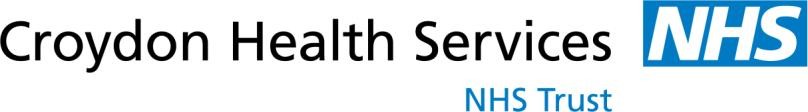 Antenatal Referral FormEmail form to:  CH-TR.ancreferral@nhs.netPlease not that all fields marked * are mandatory. Failure to provide this information will delay our processing of this referral. We aim to offer you a booking appointment by 10 weeks. If you are unable to attend please telephone one of the numbers above to rearrange the appointment.Your GP’s *Full name:                        *GP Address:*Tel. no: Please note we will contact your GP prior to your first appointment to clarify the information.Current pregnancy*Last menstrual period: *Expected date of delivery (if known):Number of previous pregnancies : Year and type of past deliveries : Previous antenatal, birth or post-delivery complications? : Where would you like to have your baby?General comments (including medications/significant medical or surgical history)Updated May 2018Your  details*Full name:Previous names;*Date of birth : Ethnic origin: * Address (incl. full postcode)* Tel. no: * Mobile no: *email address : *NHS no: Known to social services : If yes name of social worker*UK Resident:           If no, date entered UK:Do you feel the need to have an interpreter for your appointments?  Languages spoken: 